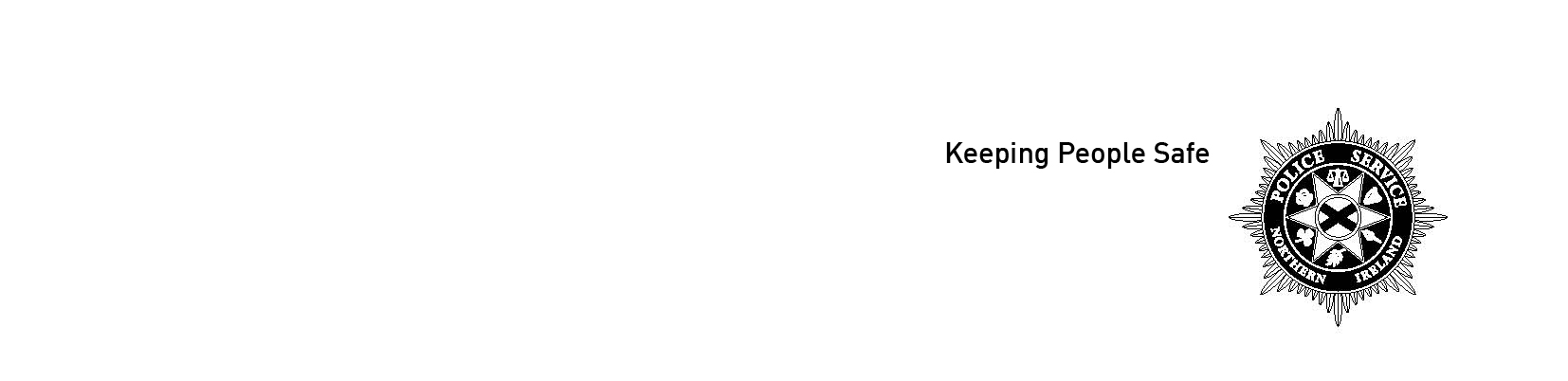 NOT PROTECTIVELY MARKEDNOT PROTECTIVELY MARKEDNOT PROTECTIVELY MARKEDNOT PROTECTIVELY MARKEDNOT PROTECTIVELY MARKEDNOT PROTECTIVELY MARKEDNOT PROTECTIVELY MARKEDNOT PROTECTIVELY MARKEDNOT PROTECTIVELY MARKEDFIREARM CLUB MEMBERSHIP AND AUTHORISATION FORMFIREARM CLUB MEMBERSHIP AND AUTHORISATION FORMFIREARM CLUB MEMBERSHIP AND AUTHORISATION FORMFIREARM CLUB MEMBERSHIP AND AUTHORISATION FORMFIREARM CLUB MEMBERSHIP AND AUTHORISATION FORMFIREARM CLUB MEMBERSHIP AND AUTHORISATION FORMFIREARM CLUB MEMBERSHIP AND AUTHORISATION FORMFIREARM CLUB MEMBERSHIP AND AUTHORISATION FORMFIREARM CLUB MEMBERSHIP AND AUTHORISATION FORMIf you possess or wish to possess firearms for target use then you must complete parts A and B of this form and have it signed by a firearms club official at part C.Possession of firearms used for the purposes of target shooting require valid membership of an authorised firearms club as well as the regular use of the firearms that you are authorised to have. ie a minimum of 3 occasions over a 12-month period.To confirm those details this form should be completed and the declaration at part ‘C’ signed by the club official.If you possess or wish to possess firearms for target use then you must complete parts A and B of this form and have it signed by a firearms club official at part C.Possession of firearms used for the purposes of target shooting require valid membership of an authorised firearms club as well as the regular use of the firearms that you are authorised to have. ie a minimum of 3 occasions over a 12-month period.To confirm those details this form should be completed and the declaration at part ‘C’ signed by the club official.If you possess or wish to possess firearms for target use then you must complete parts A and B of this form and have it signed by a firearms club official at part C.Possession of firearms used for the purposes of target shooting require valid membership of an authorised firearms club as well as the regular use of the firearms that you are authorised to have. ie a minimum of 3 occasions over a 12-month period.To confirm those details this form should be completed and the declaration at part ‘C’ signed by the club official.If you possess or wish to possess firearms for target use then you must complete parts A and B of this form and have it signed by a firearms club official at part C.Possession of firearms used for the purposes of target shooting require valid membership of an authorised firearms club as well as the regular use of the firearms that you are authorised to have. ie a minimum of 3 occasions over a 12-month period.To confirm those details this form should be completed and the declaration at part ‘C’ signed by the club official.If you possess or wish to possess firearms for target use then you must complete parts A and B of this form and have it signed by a firearms club official at part C.Possession of firearms used for the purposes of target shooting require valid membership of an authorised firearms club as well as the regular use of the firearms that you are authorised to have. ie a minimum of 3 occasions over a 12-month period.To confirm those details this form should be completed and the declaration at part ‘C’ signed by the club official.If you possess or wish to possess firearms for target use then you must complete parts A and B of this form and have it signed by a firearms club official at part C.Possession of firearms used for the purposes of target shooting require valid membership of an authorised firearms club as well as the regular use of the firearms that you are authorised to have. ie a minimum of 3 occasions over a 12-month period.To confirm those details this form should be completed and the declaration at part ‘C’ signed by the club official.If you possess or wish to possess firearms for target use then you must complete parts A and B of this form and have it signed by a firearms club official at part C.Possession of firearms used for the purposes of target shooting require valid membership of an authorised firearms club as well as the regular use of the firearms that you are authorised to have. ie a minimum of 3 occasions over a 12-month period.To confirm those details this form should be completed and the declaration at part ‘C’ signed by the club official.If you possess or wish to possess firearms for target use then you must complete parts A and B of this form and have it signed by a firearms club official at part C.Possession of firearms used for the purposes of target shooting require valid membership of an authorised firearms club as well as the regular use of the firearms that you are authorised to have. ie a minimum of 3 occasions over a 12-month period.To confirm those details this form should be completed and the declaration at part ‘C’ signed by the club official.If you possess or wish to possess firearms for target use then you must complete parts A and B of this form and have it signed by a firearms club official at part C.Possession of firearms used for the purposes of target shooting require valid membership of an authorised firearms club as well as the regular use of the firearms that you are authorised to have. ie a minimum of 3 occasions over a 12-month period.To confirm those details this form should be completed and the declaration at part ‘C’ signed by the club official.Part APart APart APart APart APart APart APart APart A1AYour NameYour Name2APID No.PID No.3AClub Membership No.Club Membership No.4ADate of joining ClubDate of joining Club5AExpiry Date of MembershipExpiry Date of Membership6AClub NameClub Name7ACID No.CID No.8AName of Club Official (verifying information)Name of Club Official (verifying information)9AOffice held by OfficialOffice held by OfficialPart BPart BPart BPart BPart BPart BPart BPart BPart BFirearm Make and TypeFirearm Make and TypeSerial No.Serial No.CalibreTarget Discipline3 occasions in the last 12 months?10B.110B.110B.210B.210B.310B.310B.410B.410B.510B.5Firearm Make and TypeFirearm Make and TypeFirearm Make and TypeFirearm Make and TypeSerial No.Serial No.CalibreCalibreTarget DisciplineTarget DisciplineTarget DisciplineTarget DisciplineTarget Discipline3 occasions in the last 12 months?3 occasions in the last 12 months?10B.610B.710B.8Part B continuedPart B continuedPart B continuedPart B continuedPart B continuedPart B continuedPart B continuedPart B continuedPart B continuedPart B continuedPart B continuedPart B continuedPart B continuedPart B continuedPart B continuedPart B continuedFirearms that you wish to purchase or acquire for target use on approved ranges.Firearms that you wish to purchase or acquire for target use on approved ranges.Firearms that you wish to purchase or acquire for target use on approved ranges.Firearms that you wish to purchase or acquire for target use on approved ranges.Firearms that you wish to purchase or acquire for target use on approved ranges.Firearms that you wish to purchase or acquire for target use on approved ranges.Firearms that you wish to purchase or acquire for target use on approved ranges.Firearms that you wish to purchase or acquire for target use on approved ranges.Firearms that you wish to purchase or acquire for target use on approved ranges.Firearms that you wish to purchase or acquire for target use on approved ranges.Firearms that you wish to purchase or acquire for target use on approved ranges.Firearms that you wish to purchase or acquire for target use on approved ranges.Firearms that you wish to purchase or acquire for target use on approved ranges.Firearms that you wish to purchase or acquire for target use on approved ranges.Firearms that you wish to purchase or acquire for target use on approved ranges.Firearms that you wish to purchase or acquire for target use on approved ranges.Firearm Make and TypeFirearm Make and TypeFirearm Make and TypeSerial No.Serial No.CalibreCalibreTarget DisciplineTarget DisciplineTarget DisciplineTarget Discipline Have you used club firearms in this discipline? Have you used club firearms in this discipline? Have you used club firearms in this discipline?3 occasions in the last 12 months?11B.111B.211B.3Part CClub declaration:I confirm that the above named is a full member of this club and has served a 12 month probationary period. (see below*)I confirm that this club is authorised for the use of the firearms listed at 10 and 11 above.I confirm that the statements of discipline participation are confirmed by club records.I support this applicant’s use of the firearms listed at 10 and 11 above.Part CClub declaration:I confirm that the above named is a full member of this club and has served a 12 month probationary period. (see below*)I confirm that this club is authorised for the use of the firearms listed at 10 and 11 above.I confirm that the statements of discipline participation are confirmed by club records.I support this applicant’s use of the firearms listed at 10 and 11 above.Part CClub declaration:I confirm that the above named is a full member of this club and has served a 12 month probationary period. (see below*)I confirm that this club is authorised for the use of the firearms listed at 10 and 11 above.I confirm that the statements of discipline participation are confirmed by club records.I support this applicant’s use of the firearms listed at 10 and 11 above.Part CClub declaration:I confirm that the above named is a full member of this club and has served a 12 month probationary period. (see below*)I confirm that this club is authorised for the use of the firearms listed at 10 and 11 above.I confirm that the statements of discipline participation are confirmed by club records.I support this applicant’s use of the firearms listed at 10 and 11 above.Part CClub declaration:I confirm that the above named is a full member of this club and has served a 12 month probationary period. (see below*)I confirm that this club is authorised for the use of the firearms listed at 10 and 11 above.I confirm that the statements of discipline participation are confirmed by club records.I support this applicant’s use of the firearms listed at 10 and 11 above.Part CClub declaration:I confirm that the above named is a full member of this club and has served a 12 month probationary period. (see below*)I confirm that this club is authorised for the use of the firearms listed at 10 and 11 above.I confirm that the statements of discipline participation are confirmed by club records.I support this applicant’s use of the firearms listed at 10 and 11 above.Part CClub declaration:I confirm that the above named is a full member of this club and has served a 12 month probationary period. (see below*)I confirm that this club is authorised for the use of the firearms listed at 10 and 11 above.I confirm that the statements of discipline participation are confirmed by club records.I support this applicant’s use of the firearms listed at 10 and 11 above.Part CClub declaration:I confirm that the above named is a full member of this club and has served a 12 month probationary period. (see below*)I confirm that this club is authorised for the use of the firearms listed at 10 and 11 above.I confirm that the statements of discipline participation are confirmed by club records.I support this applicant’s use of the firearms listed at 10 and 11 above.Part CClub declaration:I confirm that the above named is a full member of this club and has served a 12 month probationary period. (see below*)I confirm that this club is authorised for the use of the firearms listed at 10 and 11 above.I confirm that the statements of discipline participation are confirmed by club records.I support this applicant’s use of the firearms listed at 10 and 11 above.Part CClub declaration:I confirm that the above named is a full member of this club and has served a 12 month probationary period. (see below*)I confirm that this club is authorised for the use of the firearms listed at 10 and 11 above.I confirm that the statements of discipline participation are confirmed by club records.I support this applicant’s use of the firearms listed at 10 and 11 above.Part CClub declaration:I confirm that the above named is a full member of this club and has served a 12 month probationary period. (see below*)I confirm that this club is authorised for the use of the firearms listed at 10 and 11 above.I confirm that the statements of discipline participation are confirmed by club records.I support this applicant’s use of the firearms listed at 10 and 11 above.Part CClub declaration:I confirm that the above named is a full member of this club and has served a 12 month probationary period. (see below*)I confirm that this club is authorised for the use of the firearms listed at 10 and 11 above.I confirm that the statements of discipline participation are confirmed by club records.I support this applicant’s use of the firearms listed at 10 and 11 above.Part CClub declaration:I confirm that the above named is a full member of this club and has served a 12 month probationary period. (see below*)I confirm that this club is authorised for the use of the firearms listed at 10 and 11 above.I confirm that the statements of discipline participation are confirmed by club records.I support this applicant’s use of the firearms listed at 10 and 11 above.Part CClub declaration:I confirm that the above named is a full member of this club and has served a 12 month probationary period. (see below*)I confirm that this club is authorised for the use of the firearms listed at 10 and 11 above.I confirm that the statements of discipline participation are confirmed by club records.I support this applicant’s use of the firearms listed at 10 and 11 above.Part CClub declaration:I confirm that the above named is a full member of this club and has served a 12 month probationary period. (see below*)I confirm that this club is authorised for the use of the firearms listed at 10 and 11 above.I confirm that the statements of discipline participation are confirmed by club records.I support this applicant’s use of the firearms listed at 10 and 11 above.Part CClub declaration:I confirm that the above named is a full member of this club and has served a 12 month probationary period. (see below*)I confirm that this club is authorised for the use of the firearms listed at 10 and 11 above.I confirm that the statements of discipline participation are confirmed by club records.I support this applicant’s use of the firearms listed at 10 and 11 above.Club Official Signature:Club Official Signature:Club Official Signature:Date:Date:*If you are prepared to waive the 12-month probationary period please state your reasons for doing so below.*If you are prepared to waive the 12-month probationary period please state your reasons for doing so below.*If you are prepared to waive the 12-month probationary period please state your reasons for doing so below.*If you are prepared to waive the 12-month probationary period please state your reasons for doing so below.*If you are prepared to waive the 12-month probationary period please state your reasons for doing so below.*If you are prepared to waive the 12-month probationary period please state your reasons for doing so below.*If you are prepared to waive the 12-month probationary period please state your reasons for doing so below.*If you are prepared to waive the 12-month probationary period please state your reasons for doing so below.*If you are prepared to waive the 12-month probationary period please state your reasons for doing so below.*If you are prepared to waive the 12-month probationary period please state your reasons for doing so below.*If you are prepared to waive the 12-month probationary period please state your reasons for doing so below.*If you are prepared to waive the 12-month probationary period please state your reasons for doing so below.*If you are prepared to waive the 12-month probationary period please state your reasons for doing so below.*If you are prepared to waive the 12-month probationary period please state your reasons for doing so below.*If you are prepared to waive the 12-month probationary period please state your reasons for doing so below.*If you are prepared to waive the 12-month probationary period please state your reasons for doing so below.Club Official Signature:Club Official Signature: